                                                          Урок - соревнование  в  8  классе.Тема: «Четырёхугольники.  Свойства,  признаки,  площади  четырёхугольников».Цель: систематизировать  и  обобщить  знания  о  четырёхугольниках,  их  свойствах,              признаках,  площадях.Подготовка  к  уроку.Класс  разбивается  на  две  команды,  так  чтобы  «силы»  команд  были  равными;  выбираются  капитаны  команд.  Учащиеся  рассаживаются  за  парты.                                                                              стол  учителяучащиеся  1  команды                                                                              учащиеся 2  командыУчителю  помогают  двое  учащихся.                                                           Ход  урока.1. Проведение  соревнования.Первый  тур  «Разминка»Решение  задач  по  готовым  чертежам.На  интерактивной  доске  представлены  условия  задач  и  даны  к  ним  чертежи .  Командам  предлагается  решить  эти  задачи.  За  правильное  решение  каждой  задачи  команда  получает  «5»  баллов.                                             Второй  тур  «Вопрос - ответ»Учитель  задаёт  вопросы  каждой  команде  по  очереди.  Учащиеся  устно  отвечают  на  них.Если  команда  не  отвечает  на  свой  вопрос,  то  право  ответа  переходит  к  команде  соперников.(За  каждый  правильный  ответ  команда  получает  по  одному  баллу.)                   Третий  тур «Спешите  ответить  и  решить».Задания - билеты:1. Доказать  у  доски  теорему  о  площадях  четырёхугольника.    (По  одному  человеку  от  каждой  команды  тянут  билеты,  выбирая  теорему  и      доказывая  её  (по 6  баллов)).2. Доказать  на  месте  теоремы  о  площадях  четырёхугольников. (По  два  человека  от  каждой  команды.  Парный  контроль:  те,  кто  доказывает  теоремы  у  доски,  принимают  теоремы  у  членов  команд  противника  (по 6 баллов)).3. Решить  задачи.(К  доске  вызываются  по  два  человека  от  каждой  команды (по 4  балла  за  каждую  задачу)).                                                            N                             Задачи  для  команд:	       В                   М                         С               А                                                    D1. На  рисунке  АВСD - прямоугольник,  точка  М - середина  стороны  ВС.  Периметр      прямоугольника  АВСD  равен  48 см,  а  сторона  АD  в  два  раза  больше  стороны  АВ    Найдите  площади  прямоугольника  АВСD  и  треугольника АDN.2. В  равнобедренной  трапеции  основания  равны  20 и 30 см,  а  угол  45⁰.  Найдите    площадь  трапеции.3. Площадь  трапеции 60см2,  а  высота 3 см.  Основания  относятся  как 3:7.  Найдите      основания  трапеции.4. В  параллелограмме  АВСD  отрезки  ВК  и  ВN - его  высоты,  равные  соответственно    3 см  и  4 см.  Найдите  площадь  параллелограмма  АВСD.                                   Игра  «Математическое  лото».По  четыре  человека  от   каждой  команды  работают  с  картами  математического  лото (по  4  балла  за  каждую  задачу).Ответы.Сделать  дополнительные  карточки  с  ложными  ответами:1). 256  и  512;2). 20  и  160;  3). 512 . В  них  учтены  ошибки,  которые  могут  допустить  учащиеся.Задание «Разрезная  теорема».Учащиеся  работают  с  разрезными  карточками  с  теоремами.  Участвуют  по  два  человека  от  каждой  команды.  Карточка  с  теоремой  разрезается  на  части  и  смешивается  с  разрезанными  частями  другой  теоремы.  Ученику  даётся  задание  собрать  терему.(Один  балл  за  правильный  ответ)Карточки.№ 5Площадь  трапеции  равна  произведению  полусуммы  её  оснований  на  высоту.№11Дано: АВСD - трапеция с  площадью S.АD и ВС  основания  трапеции, ВН - высота.Доказать: SАВСD = (АD + ВС) ВН                                 В                                С                Н1                А             Н                                                    D                                                                         №17	Проведём  диагональ  ВD,  она  разделит  трапецию  на  два  треугольника  АВD  и  ВСD,  поэтому  SАВСD = SАВD + SВСD.Примем  отрезки  АD  и  ВН  за  основание  и  высоту  треугольника  АВD…                                                                       №23Примем  отрезки  ВС  и  DН  за  основание  и  высоту         ВСD.  Тогда SАВD =  АD · ВН,  SВСD. =  ВС · DН1.   Так  как  DН1 =  ВН,  то…                                                                       № 29SВСD. =  ВС · DНИмеем   SАВСD = АD· ВН +  ВС· ВН = = (АD + ВС) ВНПроверить  правильность  ответа  легко  и  быстро - достаточно  проверить  номера  карточек;  или  еще  быстрее:  дать  задание  ученику  подсчитать  их  сумму,  а  у  учителя  она  подсчитана  заранее.5+11+17+23+29 = 85номера  карточек  пишутся  произвольно.                                Четвёртый  тур  «Гимнастика  ума»Задание: Сложить  из  спичек  равновеликие  фигуры.Задание  выдается  каждой  команде.(За  правильный  ответ  команда  получает  1 балл).  1 команда.Из  12  спичек  сделан  ключ.  Переложите  в  нём  4  спички  так,  чтобы  получилось  три  равновеликих  квадрата.Ответ:         2 команда.В  фигуре  из  10  спичек  переложить  5  спичек  так,  чтобы  получилось  3  равновеликих  квадрата.Ответ.                                                       Подведение  итогов.  Подсчет  общего  количества  баллов  каждой  команды.  Награждение  победителей.Задание  на  дом.  Составить  рисунок  из  плиток  имеющих  форму  равностороннего треугольника.   Конспект  урока  по  геометрии  в  8  классепо  теме: «Четырёхугольники.  Свойства,  признаки,  площади  четырёхугольников»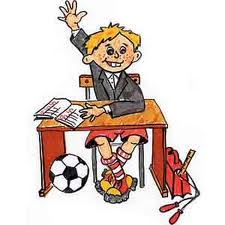 2012год1. Найти  площадь  параллелограмма  АВСD.                      2 см                                                   30⁰            А      К                      D                   Е2.Докажите,  что  КМNE - параллелограмм.                 М                        N                     О          К                      Е1. АВСD - прямоугольник. SАВСD = Q.  Найти  площадь  треугольника АМD.     D                                  С                            М                                              О      А                                  В2. КМЕN - квадрат.  Найдите  периметр  квадрата.                К                                  N                              6см                                            60⁰                М                                 Е	           Вопросы  первой  командеВопросы  второй  команде1. Определение  параллелограмма.1. Определение  ромба.2. Определение  прямоугольника.2 .Определение  трапеции.3. Квадрат - это  ромб  у  которого…3.Квадрат - это  прямоугольник,  у      которого…4. Первое  свойство  параллелограмма.4.Второе  свойство  параллелограмма.5. Первый  признак  параллелограмма.5. Второй  признак  параллелограмма.6. Третий  признак  параллелограмма.6. Какая  трапеция  называется     равнобедренной?7. Собственное  свойство  прямоугольника.7. Собственное  свойство  ромба.8. Что  называется  диагональю      четырёхугольника?8. Является  ли  ромб  выпуклым       многоугольником?9. Какая  трапеция  называется      прямоугольной?9. Как  называются  две  параллельные      стороны  трапеции?Найдите  стороны  прямоугольника,  если  его  площадь 32 см2,а  одна  сторона  в  два  раза больше  другой.Найдите  площадь  ромба,  если  его  сторона  16 см,  а  один  из  углов 30⁰.Сумма  трёх  углов  параллелограмма  равна  280⁰.  Найдите  все  углы  параллелограммаВ  равнобедренной  трапеции  диагональ  составляет  с  боковой  стороной  угол  в  120⁰.  Боковая  сторона  равна  меньшему  основанию.  Найдите  углы  трапеции.4 см  и 8 см128 см280⁰  и 100⁰40⁰  и  140⁰